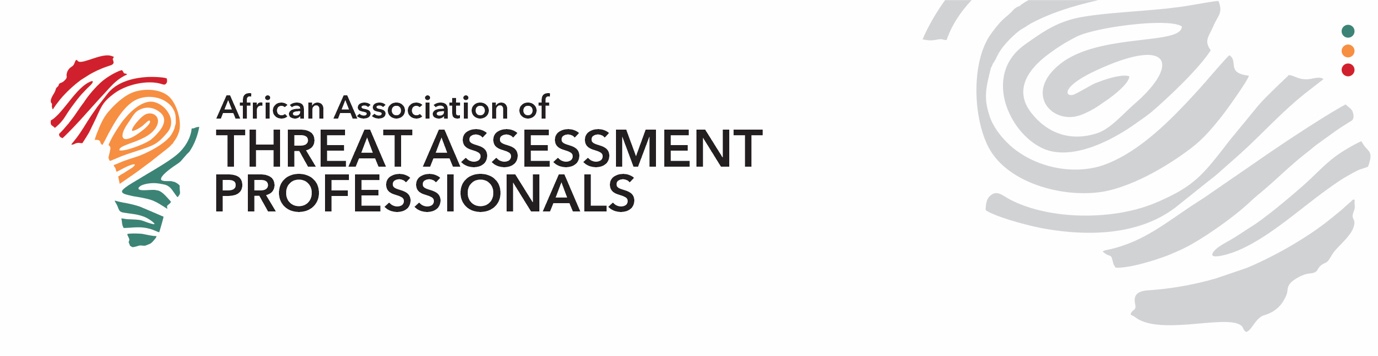 Abstract SubmissionThank you for considering AfATAP’s 21 and 22 November 2022 Johannesburg conference as a forum for sharing your knowledge and experience. Please complete any relevant information below and return it to admin@afatap.africa by Friday 8 July 2022 at 17h00 (Johannesburg time). Please note that submitting an abstract for consideration is not a guarantee that the submission will be accepted. The AfATAP committee will review all submissions and those that fit the conference goals the best will be selected. Successful speakers will receive a discounted conference registration rate. Preference may be given to topics that relate to: Assessing anonymous threats; Stalking in the workplace environment/of public figures/domestic violence context; Examples of threat assessment and management teams; Insider threats; Terrorism/Radicalisation/Extremism in Southern Africa/or corporate context; Mass casualty events such as active shooters; Open source intelligence in threat assessment; Mental health and threat assessment.If there is more than one presenter, please repeat the relevant information aboveIf there is more than one presenter, please indicate if both will be present at the conference. Title/Rank (Ms, Mrs, Mr, Dr, Professor, other):Initials:First name or name you prefer to be referred to by:Surname:Employer/organization (if relevant):Position/job title (if relevant):Country in which you are currently based:Email address:Title of presentation:Abstract (Please give a brief summary of what you will be speaking about, and include the learning points/take away knowledge/value that the attendees will gain from this presentation. This will be used to evaluate if your presentation is a good fit for our conference, and if successful will be used in the conference information). Bio of yourself (please give a short professional description of yourself. If your presentation is selected by the committee, this will be used in the conference information). Which length of time suits your presentation the best? Indicate with an XWhich length of time suits your presentation the best? Indicate with an X35 mins + 10 mins for questions (45 mins in total)40 mins + 10 for questions (50 mins in total)Other (please indicate length of time)**If you indicated ‘other’ please motivate your need for more time. Type of presentation (please tick which one fits your presentation the bestType of presentation (please tick which one fits your presentation the bestIn-depth Case studyPresentation of results from a study/researchDiscussion of a topic in general Other (describe)If your topic is not selected for the 2022 conference, would you be interested in presenting the topic at one of AfATAP’s Online Subject Matter Expert Talks (OSMET) in the future? YesNo